Pioneer Varsity Baseball Schedule 2019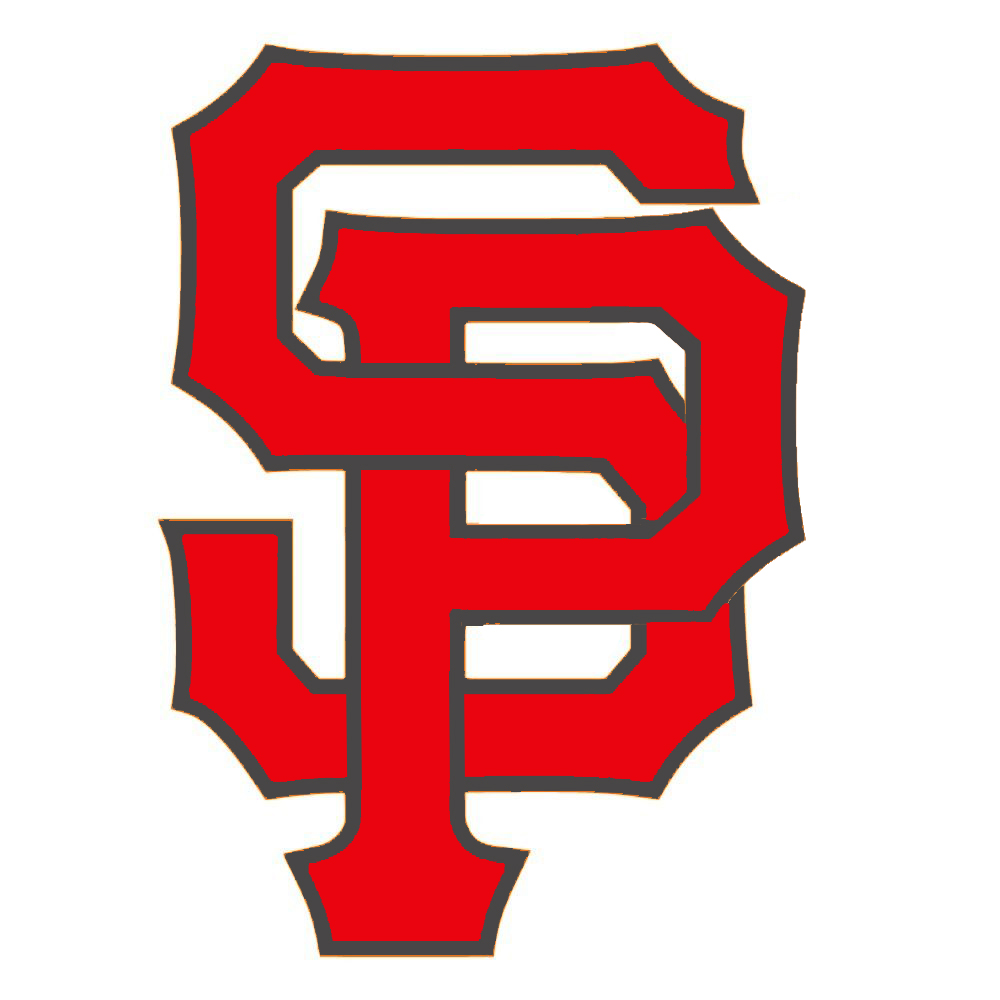 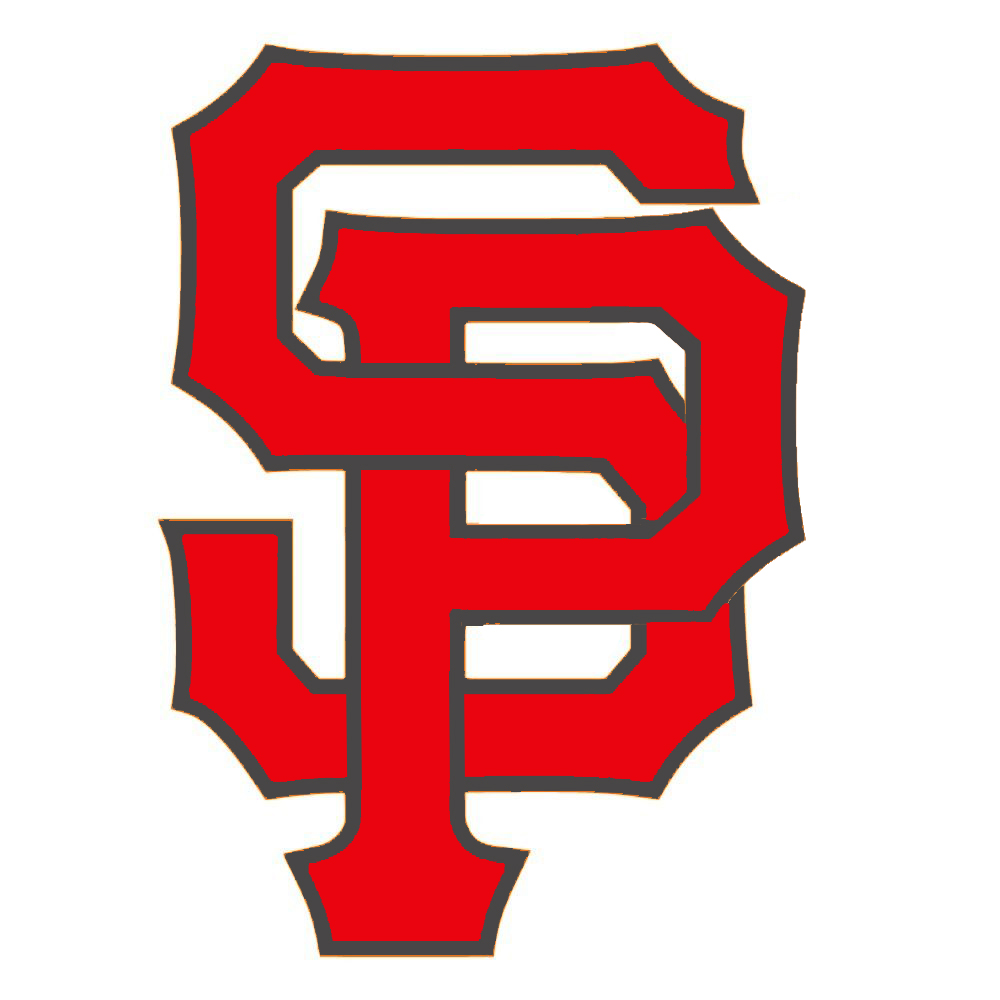 2/2                   Edinburg High (scrimmage)     Home                             10 am2/5                   Edinburg High (scrimmage)     Away                              5:30 pm2/8                   PSJA (scrimmage)                    Away                              6  pm2/11                 McAllen Rowe (scrimmage)     UTRGV                           6 pm 2/15                 McAllen High (scrimmage)      Away                               5 pm2/18                Calallen                                     Away                               6  pm2/21 - 2/23     McAllen ISD Tournament         TBA                                 TBA2/26                Harlingen                                  Home                               7 pm2/28- 3/2        Sharyland ISD Tournament       Pioneer/Shary HS             TBA3/7 - 3/9          Edinburg ISD Tournament        TBA                                  TBA          3/12                 *PSJA Southwest                    Home                               2 pm3/14                 *PSJA Southwest                      Away                               2 pm3/19                 *Palmview                                Away                              7 pm3/22                 *Palmview                               Home                               7 pm3/26                 *Sharyland (Teacher Appreciation)   Home                    7 pm3/29                 *Sharyland                              Away                                7 pm3/30                 Donna North                             Home                               12 pm4/2                  *Mission Veterans                    Home                                7 pm4/5                  *Mission Veterans                   Away                                 7 pm4/9                 *PSJA Memorial                       Away                                7 pm4/12                *PSJA Memorial (Parents’ Night)  Home                        7 pm4/16                 *Roma                                      Home                                7 pm4/18                 *Roma                                        Away                                7 pm4/23                *Rio Grande City                      Away                                 7 pm4/26                 *Rio Grande City                     Home                                7 pm*Denotes District GameSuperintendent: Dr. Maria Vidaurri       Athletic Director: Richard ThompsonPrincipal:  James Heath                        Athletic Coordinator:  Thomas LeeHead Coach:  Casey Smith          Assistants:  Austin Bickerton, Eddie Galindo, Shawn Moes, Fernando Rodriguez      